Załącznik nr 6 Dla dzieci pięcioletnich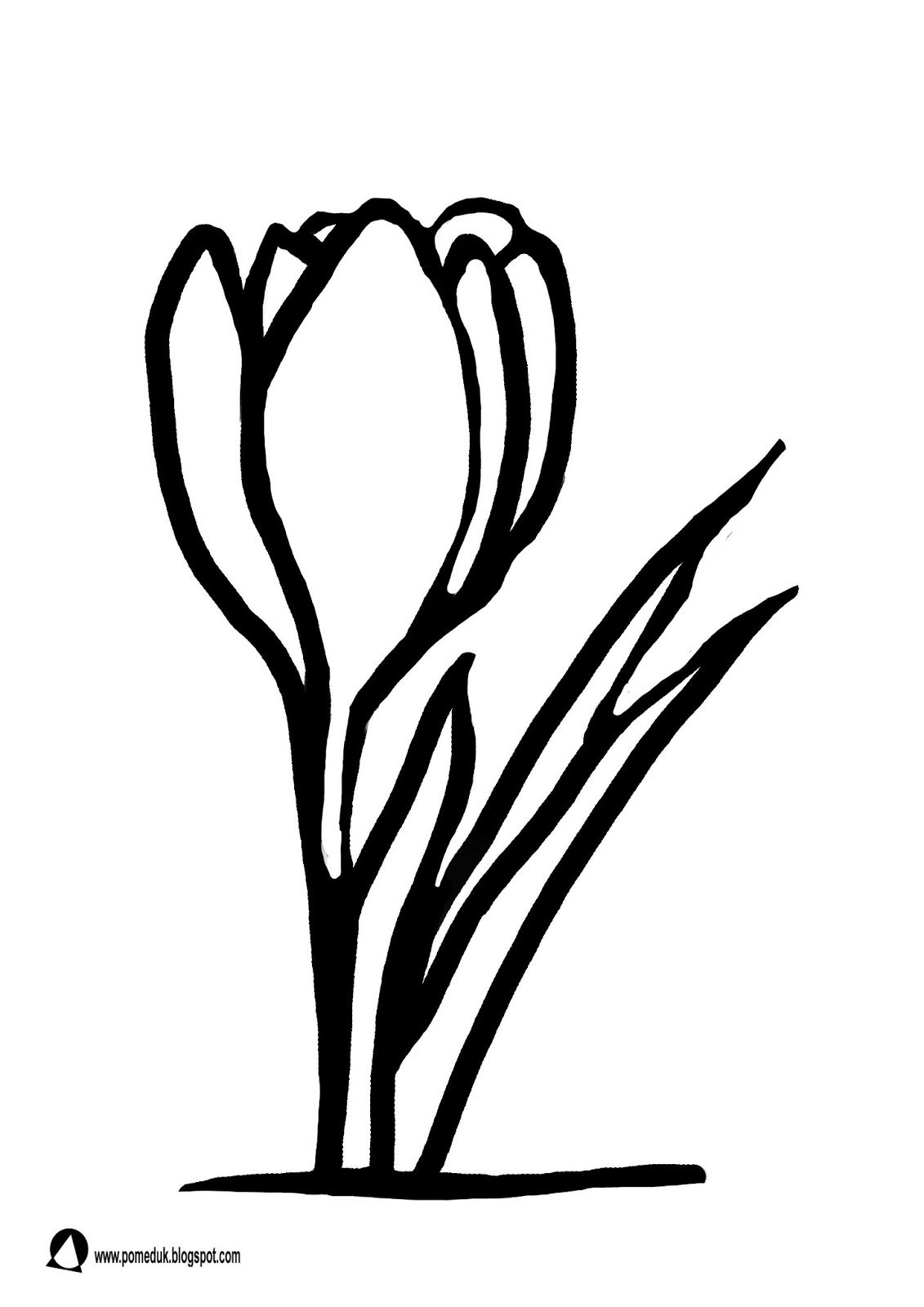 